КАРАР		                                                                    ПОСТАНОВЛЕНИЕ«26» февраль 2014 йыл	                         № 3         	           «26» февраля 2014 года	О принятии участия в республиканском конкурсе «Трезвое село -  2014»С целью пропаганды и установлению трезвого, здорового образа жизни, укрепления семейных ценностей, воспитания подрастающего поколения в духе трезвости, профилактики потребления алкоголя и наркотиков, табакокурения в молодежной среде, руководствуясь Федеральным законом от 06.10.2003 г. № 131-ФЗ «Об общих принципах организации местного самоуправления в Российской Федерации», Уставом сельского поселения Бадраковский сельсовет муниципального района Бураевский район Республики Башкортостан  ПОСТАНОВЛЯЮ: 1. Предложить населенный пункт д. Тукаево для принятия участия в республиканском конкурсе «Трезвое село-2014».        2. Утвердить организационный комитет по подготовке и принятию участия д.Тукаево в конкурсе «Трезвое село-2014». (Приложение №1)3. Утвердить План мероприятий по подготовке и принятию участия населенного пункта д.Тукаево в республиканском конкурсе «Трезвое село - 2014» на территории сельского поселения (Приложение №2).4. Обнародовать настоящее постановление   на информационном стенде  в здании Администрации сельского поселения.5. Настоящее Постановление вступает в силу со дня обнародования.6. Контроль за исполнением настоящего постановления оставляю за собой.Глава сельского поселения				И.Р.Рафикова  	БАШКОРТОСТАН РЕСПУБЛИКАҺЫБОРАЙ РАЙОНЫ МУНИЦИПАЛЬРАЙОНЫНЫҢ БАЗРАК АУЫЛ СОВЕТЫ
АУЫЛ БИЛӘМӘҺЕ ХАКИМИӘТЕ452975,Зур Базрак ауылы, Ленин урамы, 1а,5т. факс (34756) 2-42-36, e-mail:аdm_badrak@mail.ru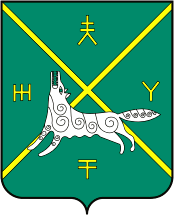 РЕСПУБЛИКА БАШКОРТОСТАНАДМИНИСТРАЦИЯ СЕЛЬСКОГО ПОСЕЛЕНИЯ БАДРАКОВСКИЙ СЕЛЬСОВЕТ МУНИЦИПАЛЬНОГО РАЙОНА БУРАЕВСКИЙ РАЙОН452975, д. Большебадраково, ул. Ленина, 1а,5т.факс (34756) 2-42-36, e-mail: аdm_badrak@mail.ru